от 6 мая 2020 года										       № 155-рОб исключении из плана проведения плановых проверок юридических лиц и индивидуальных предпринимателей на 2020 год плановых проверокВ соответствии с пунктом 3 постановления Правительства Российской Федерации от 03.04.2020 № 438 "Об особенностях осуществления в 2020 году государственного контроля (надзора), муниципального контроля и о внесении изменений в пункт 7 Правил подготовки органами государственного контроля (надзора) и органами муниципального контроля ежегодных планов проведения плановых проверок юридических лиц и индивидуальных предпринимателей" (далее - постановление Правительства Российской Федерации), в связи с запретом на проведение плановых проверок, предусмотренным частью 1.1 статьи 26.2 Федерального закона от 26.12.2008 № 294-ФЗ (ред. от 01.04.2020) "О защите прав юридических лиц и индивидуальных предпринимателей при осуществлении государственного контроля (надзора) и муниципального контроля":Исключить плановые проверки, включенные в ежегодный план проведения плановых проверок юридических лиц и индивидуальных предпринимателей на 2020 год администрацией городского округа город Шахунья Нижегородской области, в отношении юридических лиц и индивидуальных предпринимателей согласно приложению.Начальнику общего отдела администрации городского округа город Шахунья Нижегородской области обеспечить размещение настоящего распоряжения на официальном сайте администрации городского округа город Шахунья Нижегородской области.Контроль за исполнением настоящего распоряжения оставляю за собой.И.о. главы местного самоуправлениягородского округа город Шахунья							    А.Д.СеровПриложениек распоряжению администрациигородского округа город ШахуньяНижегородской областиот 06.05.2020 г. № 155-рСписокюридических лиц и индивидуальных предпринимателей, проверки в отношении которых исключаются из ежегодного плана проведения плановых проверок на 2020 год.________________________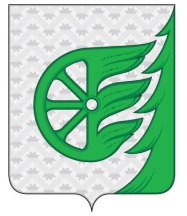 Администрация городского округа город ШахуньяНижегородской областиР А С П О Р Я Ж Е Н И ЕНаименование проверяемого лица (ЮЛ, ИП, ОГВ, ФИО должностного лица), деятельность которого подлежит проверкеАдрес, место (места) фактического осуществления деятельности юридического лица (ЮЛ), индивидуального предпринимателя (ИП)Основной государственныйрегистрационный номер (ОГРН)Идентификационный номерналогоплательщика  (ИНН)Муниципальное бюджетное дошкольное образовательное учреждение  детский сад № 35606910, Нижегородская обл., г. Шахунья,
ул. Ленина, д. 87 А10252012889915239006392Муниципальное автономное дошкольное образовательное учреждение  детский сад "Звездочка"606910, Нижегородская обл., г. Шахунья, 
ул. Коммунистическая, д. 16311452350000745239011191Муниципальное бюджетное  общеобразовательное  учреждение  Шахунская средняя общеобразовательная школа № 14606910, Нижегородская обл., г. Шахунья, 
ул. Комсомольская, 
д. 2710252012870115239005007